The Title goes here Catherine Johnes1, Bert Wu2 1 Division name, University or Lab, city, country 2 Division name, Laboratory, city, countryAbstract. Hat der alte Hexenmeister Sich doch einmal wegbegeben! Und nun sollen seine Geister Auch nach meinem Willen leben. Seine Wort' und Werke Merk ich, und den Brauch, Und mit Geistesstärke Thu' ich Wunder auch.Introduction. Walle! Walle Manche Strecke, Daß, zum Zwecke, Wasser fließe, Und mit reichem vollem Schwalle Zu dem Bade sich ergieße. Und nun komm, du alter Besen! Nimm die schlechten Lumpenhüllen; Bist schon lange Knecht gewesen; Nun erfülle meinen Willen! Auf zwei Beinen stehe, Oben sei ein Kopf, Eile nun und gehe Mit dem Wassertopf!Method & Materials. Walle! Walle Manche Strecke, Daß, zum Zwecke, Wasser fließe, Und mit reichem vollem Schwalle Zu dem Bade sich ergieße. Seht, er läuft zum Ufer nieder! Wahrlich! ist schon an dem Flusse, Und mit Blitzesschnelle wieder Ist er hier mit raschem Gusse. Schon zum zweitenmale! Wie das Becken schwillt! Wie sich jede Schale Voll mit Wasser füllt!Table 1. Random numbers.Results & Discussion. Stehe! stehe! Denn wir haben Deiner Gaben Vollgemessen! -- Ach! ich merk' es! Wehe! wehe! Hab' ich doch das Wort vergessen! Ach das Wort, worauf am Ende Er das wird, was er gewesen. Ach, er läuft und bringt behende! Wärst du doch der alte Besen! Immer neue Güsse Bringt er schnell herein. Ach! und hundert Flüsse Stürzen auf mich ein.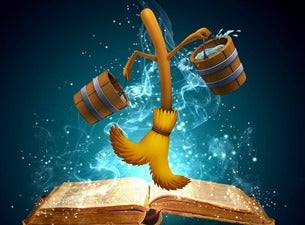 Figure 1. Der Zauberlehrling, von J.W. Goethe [1]. Nein, nicht länger Kann ich's lassen, Will ihn fassen. Das ist Tücke! Ach! nun wird mir immer bänger! Welche Miene! welche Blicke! O, du Ausgeburt der Hölle! Soll das ganze Haus ersaufen? Seh' ich über jede Schwelle Doch schon Wasserströme laufen, Ein verruchter Besen Der nicht hören will. Stock, der du gewesen, Steh doch einmal still!Conclusion. Willst's am Ende Gar nicht lassen? Will dich fassen, Will dich halten, Und das alte Holz behende Mit dem scharfen Beile spalten. Seht, da kommt er schleppend wieder! Wie ich mich nun auf dich werfe, Gleich, o Kobold, liegst du nieder; Krachend trifft die glatte Schärfe. Wahrlich! brav getroffen! Seht, er ist entzwei! Und nun kann ich hoffen, Und ich athme frei!Acknowledgment. Wehe! Wehe! Beide Theile Stehn in Eile Schon als Knechte Völlig fertig in die Höhe! Helft mir, ach! ihr hohen Mächte!References.J.W. Goethe, Der Zauberlehrling, Musenalmanach. 1798.K.E. Baidoo, K. Yong, M.W. Brechbiel. Molecular pathways: Targeted alpha-Particle radiation therapy. Clin. Cancer Res. 2013, 19, 530–537.International Atomic Energy Agency. TechnicialMeeting on Alpha eMitting Radionuclides and Radiopharmaceuticals for Therapy; Technical Report; International Atomic Energy Agency: Vienna, Austria, 2013J.R. Griswold. Actinium-225 Production via Proton Irradiation of Thorium-232. Ph.D. Thesis, University of Tennessee, Knoxville, TN, USA, 2016.#AlphaBetaGamma1345.7276.8397.72547.91432.01.43395.723.823456.0